Developing your leadership styleActivity bookIntroduction activity___________________________________________________________________ Please write your definition for leadership.Section 1a Activity – What is leadership?Conduct research into 3 different leadership theories. Write a summary of the key principles of each theory.How do they resonate with you?What can you take from this research to develop your leadership?Write key reasons whyLeading performanceEngaging with staff is essential as a leaderName an effective leader of your choice (within your organisation/ past employer/ a historical figure/ within sport/ business) In your opinion, what makes this leader effective?What traits do they have which support their effectiveness as a leader?Section 1b – Situational Leadership___________________________________________________________________Please use the Blanchard and Hersey situational leadership curve to decide which style would be most suitable for each of the examples below.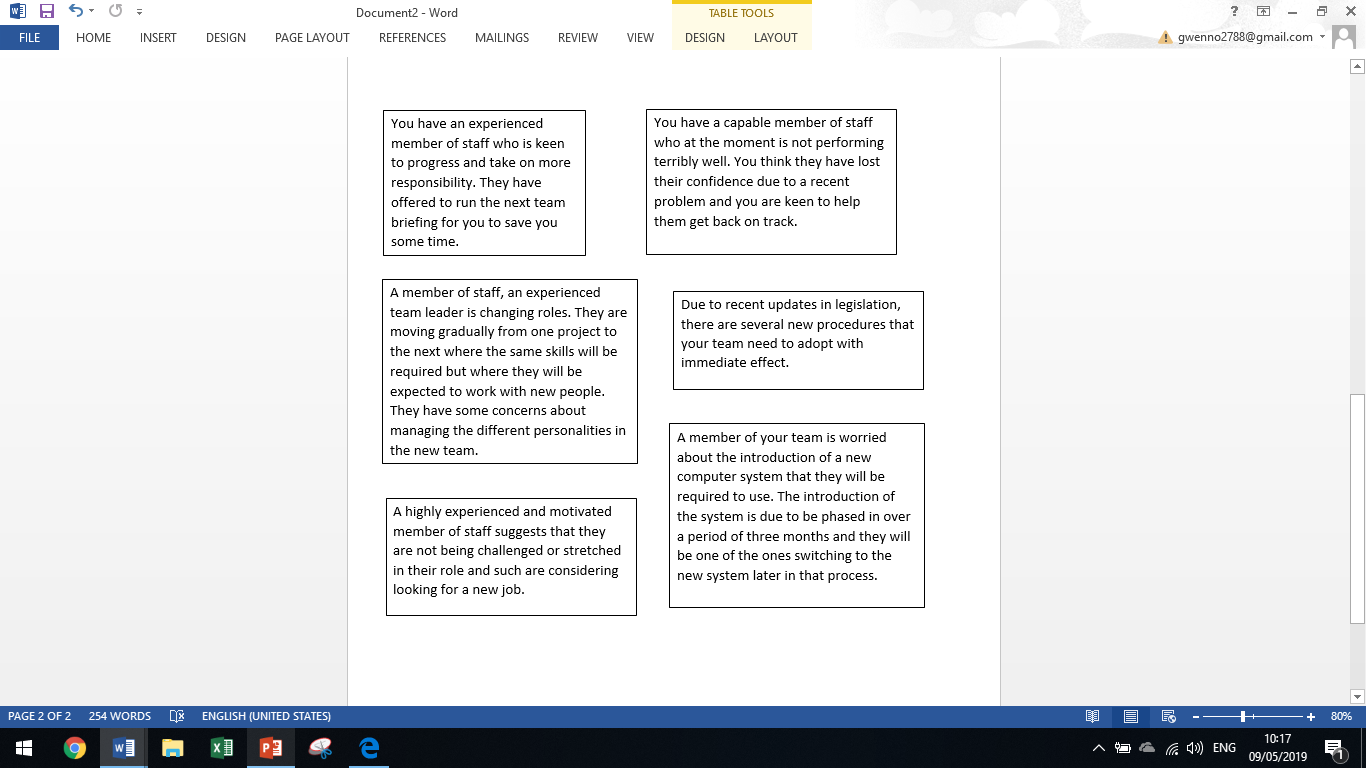 Section 2 Activity – Who am I? ____________________________________________Using the results from the leadership questionnaire and personality test, please write a summary of findings below.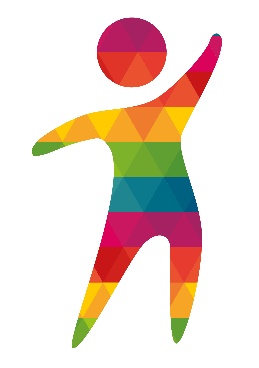 Section 3 Activity – SWOT analysis and Personal Development PlanUsing all the information and reflection from above, complete a personal SWOT analysis on where you perceive your leadership skills, capabilities and experience to be. Personal Development Action PlanUse the activities you have completed through this unit to identify areas where you could improve your leadership approach.  From this, formulate an Action Plan to develop your own leadership styles.Strengths (Internal)Weaknesses (Internal)What do I do well? What are the strengths of my leadership style/ personality type? What works well for you as a leader?What are my areas for development? What are the drawbacks of my leadership style/ personality type that I could mitigate? What are my barriers?Opportunities (External)Threats (External)Are there any changes/ opportunities which would enable you grow and develop your leadership? What is on the horizon that may challenge your development as a leader?Area for development (Goal)Specific action to be taken(Objective)Benefits of development (How will this improve your leadership and management)Success Criteria(How will you know you have been successful in achieving the objectives)Target dateMonitoring and Review (How will you monitor and review your progress)